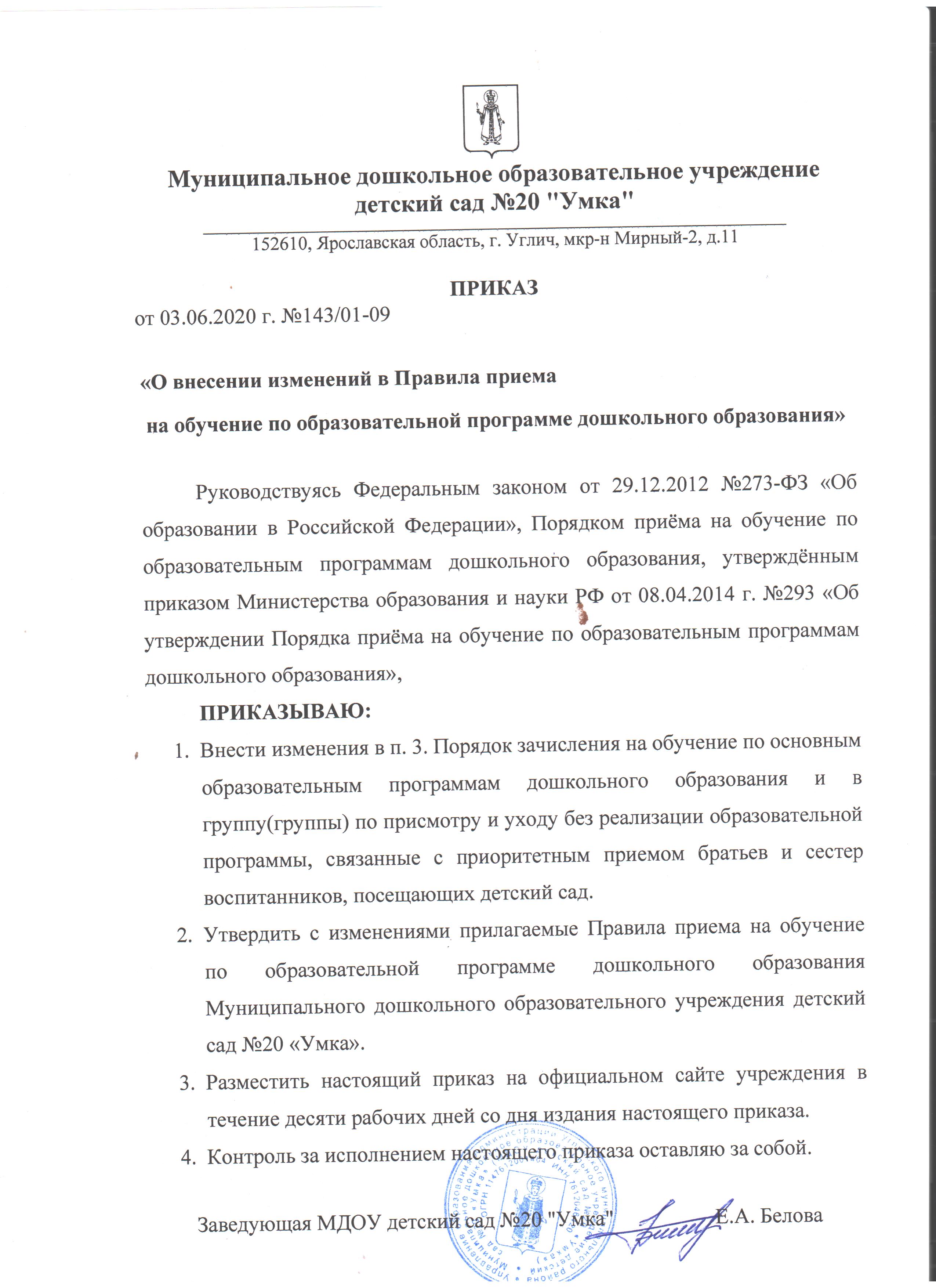 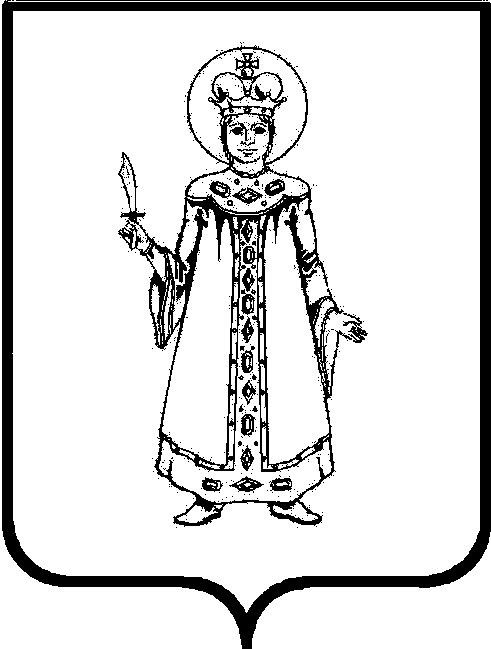 Муниципальное дошкольное образовательное учреждениедетский сад №20 "Умка"_______________________________________________________________________________________________152610, Ярославская область, г. Углич, мкр-н Мирный-2, д.11Правила приема
на обучение в МДОУ детский сад №20 «Умка»1. Общие положения1.1. Настоящие правила приема на обучение в МДОУ детский сад №20 «Умка» (далее – правила) разработаны в соответствии с Федеральным законом от 29.12.2012 № 273-ФЗ «Об образовании в Российской Федерации», Порядком приема на обучение по образовательным программам дошкольного образования, утвержденным приказом Минобрнауки России от 08.04.2014 № 293, Порядком и условиями осуществления перевода обучающихся из одной организации, осуществляющей образовательную деятельность по образовательным программам дошкольного образования, в другие организации, осуществляющие образовательную деятельность по образовательным программам соответствующих уровня и направленности, утвержденным приказом Минобрнауки России от 28.12.2015 № 1527 и уставом Муниципального дошкольного образовательного учреждения детский сад №20 «Умка» (далее – детский сад).1.2. Правила определяют требования к процедуре и условиям зачисления граждан Российской Федерации (далее – ребенок, дети) в детский сад для обучения по образовательным программам дошкольного образования, дополнительным общеразвивающим программам, а также в группу (группы) по присмотру и уходу без реализации образовательной программы дошкольного образования.1.3. Прием иностранных граждан и лиц без гражданства, в том числе из числа соотечественников за рубежом, беженцев и вынужденных переселенцев, за счет средств бюджетных ассигнований осуществляется в соответствии с международными договорами Российской Федерации в порядке, предусмотренном законодательством Российской Федерации и настоящими правилами.1.4. Детский сад обеспечивает прием всех граждан, имеющих право на получение дошкольного образования, в том числе прием граждан, имеющих право на получение дошкольного образования и проживающих на территории, за которой закреплен детский сад (далее – закрепленная территория).2. Организация приема на обучение2.1. Прием в детский сад осуществляется в течение календарного года при наличии свободных мест.2.2. Детский сад осуществляет прием всех детей, имеющих право на получение дошкольного образования, в возрасте с двух месяцев. В приеме может быть отказано только при отсутствии свободных мест.2.3. Прием детей с ограниченными возможностями здоровья осуществляется на обучение по адаптированным программам с согласия родителей (законных представителей) на основании рекомендаций психолого-медико-педагогической комиссии.2.4. Прием заявлений на обучение по дополнительным общеразвивающим программам осуществляется с 1 сентября текущего года по 1 марта следующего года.2.5. Лицо, ответственное за прием документов, график приема заявлений и документов, утверждается приказом заведующего детским садом.2.6. Приказ, указанный в пункте 2.5 настоящих правил, размещается на информационном стенде в детском саду и на официальном сайте детского сада в сети интернет в течение трех рабочих дней со дня его издания.2.7. Лицо, ответственное за прием, обеспечивает своевременное размещение на информационном стенде в детском саду и на официальном сайте детского сада в сети интернет:распорядительного акта Управления образования  о закреплении образовательных организаций за конкретными территориями;настоящих правил;информации о сроках приема документов, графике приема документов;примерные формы заявлений о приеме в детский сад и образцы их заполнения;формы заявления о зачислении в порядке перевода из другой организации, осуществляющей образовательную деятельность по образовательным программам дошкольного образования (далее – другая организация), и образца ее заполнения;формы заявления о приеме на обучение по дополнительным общеразвивающим программам и образца ее заполнения;информации о направлениях обучения по дополнительным общеразвивающим программам, количестве мест, графике приема заявлений не позднее чем за 15 календарных дней до начала приема документов;информации об адресах и телефонах органов управления образованием, осуществляющих признание и установление эквивалентности образования, полученного ребенком за пределами Российской Федерации;дополнительной информации по текущему приему.2.8. Выбор языка образования, изучаемых родного языка из числа языков народов Российской Федерации, в том числе русского языка как родного языка, государственных языков республик Российской Федерации осуществляется по заявлениям родителей (законных представителей) детей при приеме (переводе) на обучение.3. Порядок зачисления на обучение по основным образовательным программам дошкольного образования и в группу (группы) по присмотру и уходу без реализации образовательной программы 3.1. Прием детей, впервые зачисляемых в детский сад, на обучение по образовательным программам дошкольного образования, а также в группу (группы) по уходу и присмотру без реализации образовательной программы осуществляется по направлению Управления образования, по личному заявлению родителя (законного представителя) ребенка при предъявлении оригинала документа, удостоверяющего личность родителя (законного представителя), либо оригинала документа, удостоверяющего личность иностранного гражданина и лица без гражданства в РФ в соответствии с законодательством РФ. Форма заявления утверждается заведующим детским садом.3.2. Дети, проживающий в одной семье и имеющие общее место жительства, имеют право преимущественного приема на обучение по основным образовательным программам дошкольного образования, если в детском саду уже обучаются их братья и (или) сестры в соответствии с частью 3.1 статьи 67 Федерального закона от 29.12.2012 №273-ФЗ «Об образовании в Российской Федерации» в рамках получения муниципальной услуги «Приём заявления о постановке на учёт для зачисления в образовательную организацию, реализующую основную общеобразовательную программу дошкольного образования (детские сады)», которая оказывается Управлением образования Администрации УМР.3.3. Родители (законные представители) детей, впервые поступающих в детский сад, предоставляют медицинское заключение.3.4. Для зачисления в детский сад родители (законные представители) детей, проживающих на закрепленной территории, дополнительно предоставляют:оригинал свидетельства о рождении ребенка или документ, подтверждающий родство заявителя (или законность представления прав ребенка);свидетельство о регистрации ребенка по месту жительства или по месту пребывания на закрепленной территории или документ, содержащий сведения о регистрации ребенка по месту жительства или по месту пребывания.3.5. Для зачисления в детский сад родители (законные представители) детей, не проживающих на закрепленной территории, дополнительно предоставляют:оригинал свидетельства о рождении ребенка.3.6. Для зачисления в детский сад родители (законные представители) детей, не являющихся гражданами Российской Федерации, дополнительно предоставляют:документ, подтверждающий родство заявителя или законность представления прав ребенка;документ, подтверждающий право заявителя на пребывание в Российской Федерации (виза, в случае прибытия в Россию в порядке, требующем получения визы, и (или) миграционная карта с отметкой о въезде в Россию (за исключением граждан Республики Беларусь), вид на жительство или разрешение на временное проживание в России, иные документы, предусмотренные федеральным законом или международным договором Российской Федерации).Иностранные граждане и лица без гражданства все документы представляют на русском языке или вместе с нотариально заверенным в установленном порядке переводом на русский язык.3.7. Прием на обучение в порядке перевода из другой организации по инициативе родителей (законных представителей) осуществляется по личному заявлению родителей (законных представителей) ребенка о зачислении в детский сад в порядке перевода из другой организации при предъявлении оригинала документа, удостоверяющего личность родителя (законного представителя).Форма заявления утверждается заведующим детским садом.3.8. Для зачисления в порядке перевода из другой организации родители (законные представители) несовершеннолетних дополнительно предъявляют личное дело обучающегося.3.9. Приемная комиссия при приеме заявления о зачислении в порядке перевода из другой организации по инициативе родителей проверяет предоставленное личное дело на наличие в нем документов, требуемых при зачислении на обучение по образовательным программам дошкольного образования. В случае отсутствия какого-либо документа должностное лицо, ответственное за прием документов, составляет акт, содержащий информацию о регистрационном номере заявления о зачислении и перечне недостающих документов. Акт составляется в двух экземплярах и заверяется подписями родителей (законных представителей) несовершеннолетнего и лица, ответственного за прием документов, печатью детского сада.Один экземпляр акта подшивается в предоставленное личное дело, второй передается заявителю. Заявитель обязан донести недостающие документы в течение 14 календарных дней с даты составления акта.Отсутствие в личном деле документов, требуемых для зачисления в детский сад, не является основанием для отказа в зачислении в порядке перевода.3.10. Лицо, ответственное за прием документов, при приеме любых заявлений обязано ознакомиться с документом, удостоверяющим личность заявителя, для установления его личности, а также факта родственных отношений и полномочий законного представителя.3.11. При приеме заявления о приеме в детский сад (заявления о приеме в порядке перевода из другой организации) должностное лицо, ответственное за прием документов, знакомит родителей (законных представителей) с уставом детского сада, лицензией на право осуществления образовательной деятельности, образовательными программами, реализуемыми детским садом, учебно-программной документацией, локальными нормативными актами и иными документами, регламентирующими организацию и осуществление образовательной деятельности, права и обязанности обучающихся.3.12. Факт ознакомления родителей (законных представителей) ребенка с документами, указанными в пункте 3.10 настоящих правил, фиксируется в заявлении и заверяется личной подписью родителей (законных представителей) ребенка.Подписью родителей (законных представителей) ребенка фиксируется также согласие на обработку их персональных данных и персональных данных ребенка в порядке, установленном законодательством Российской Федерации.3.13. Лицо, ответственное за прием документов, осуществляет регистрацию поданных заявлений о приеме в детский сад (заявлений о приеме в порядке перевода из другой организации) и документов в журнале регистрации заявлений о приеме, о чем родителям (законным представителям) выдается расписка. В расписке лицо, ответственное за прием документов, указывает регистрационный номер заявления о приеме ребенка в детский сад и перечень представленных документов. Иные заявления, подаваемые вместе с заявлением о приеме в детский сад (заявлением о зачислении в порядке перевода из другой организации), включаются в перечень предоставленных документов. Расписка заверяется подписью лица, ответственного за прием документов, и печатью детского сада.3.14. Заявление может быть подано родителем (законным представителем) в форме электронного документа с использованием информационно-телекоммуникационных сетей общего пользования в порядке, предусмотренном административным регламентом о предоставлении муниципальной услуги.3.15. С родителями (законными представителями) детей, которые сдали полный комплект документов, предусмотренных настоящими правилами, заключается договор об образовании по образовательным программам дошкольного образования (договор оказания услуг по присмотру и уходу в группах без реализации образовательной программы).3.16. Зачисление ребенка в детский сад оформляется приказом руководителя в течение трех рабочих дней после заключения договора.3.17. Лицо, ответственное за прием документов, в трехдневный срок после издания приказа о зачислении размещает приказ о зачислении на информационном стенде и обеспечивает размещение на официальном сайте детского сада в сети интернет реквизитов приказа, наименование возрастной группы, число детей, зачисленных в указанную возрастную группу.3.18. На каждого зачисленного в детский сад ребенка, за исключением зачисленных в порядке перевода из другой организации, формируется личное дело, в котором хранятся все полученные при приеме документы.4. Особенности зачисления на обучение по основным образовательным программам дошкольного образования и в группу (группы) по присмотру и уходу без реализации образовательной программы в порядке перевода из другой организации по решению учредителя 4.1. Прием детей на обучение по образовательным программам дошкольного образования, а также в группу (группы) по уходу и присмотру без реализации программы дошкольного образования в порядке перевода из другой организации по решению учредителя осуществляется в порядке и на условиях, установленных законодательством.4.2. Прием в детский сад осуществляется на основании документов, предоставленных исходной организацией: списочного состава обучающихся, письменных согласий родителей (законных представителей), личных дел.4.3. Лицо, ответственное за прием документов, принимает от исходной организации личные дела и письменные согласия родителей (законных представителей) в соответствии со списочным составом обучающихся по акту приема-передачи. При приеме каждое личное дело проверяется на наличие документов, обязательных для приема на обучение по образовательным программам дошкольного образования.4.4. В случае отсутствия в личном деле документов, которые предусмотрены порядком приема на обучение по образовательным программам дошкольного образования, согласий родителей (законных представителей) или отсутствия сведений об обучающемся в списочном составе лицо, ответственное за прием документов, делает соответствующую отметку в акте приема-передачи.Лицо, ответственное за прием документов, готовит сопроводительное письмо к акту приема-передачи личных дел с перечнем недостающей информации, документов и передает его на подпись заведующему детским садом. Сопроводительное письмо регистрируется в журнале исходящих документов в порядке, предусмотренном локальным нормативным актом детского сада. Акт приема-передачи с примечаниями и сопроводительное письмо направляются в адрес исходной образовательной организации.4.5. В случае, когда недостающие документы от исходной организации не получены, лицо, ответственное за прием, запрашивает недостающие документы у родителей (законных представителей). При непредоставлении родителями (законными представителями) обучающихся или отказе от предоставления документов в личное дело обучающегося включается выписка из акта приема-передачи личных дел с перечнем недостающих документов и ссылкой на дату и номер сопроводительного письма.4.6. На основании предоставленных исходной организацией документов с родителями (законными представителями) детей заключается договор об образовании по образовательным программам дошкольного образования (договор оказания услуг по присмотру и уходу в группах без реализации образовательной программы).Подписью родителей (законных представителей) ребенка фиксируется согласие на обработку их персональных данных и персональных данных ребенка в порядке, установленном законодательством РФ.4.7. Зачисление ребенка в детский сад оформляется приказом руководителя в течение трех рабочих дней после заключения договора.4.8. На основании полученных личных дел ответственное должностное лицо формирует новые личные дела, включающие в том числе выписку из распорядительного акта о зачислении в порядке перевода, соответствующие письменные согласия родителей (законных представителей) обучающихся.5. Прием на обучение по дополнительным общеразвивающим программам 5.1. Количество мест для обучения по дополнительным общеразвивающим программам за счет средств бюджетных ассигнований устанавливает учредитель.Количество мест для обучения по дополнительным общеразвивающим программам за счет средств физических и (или) юридических лиц по договорам об оказании платных образовательных услуг устанавливается ежегодно приказом заведующего детским садом не позднее чем за 30 календарных дней до начала приема документов.5.2. На обучение по дополнительным общеразвивающим программам принимаются все желающие вне зависимости от места проживания по возрастным категориям, предусмотренным соответствующими программами обучения.5.3. Прием на обучение по дополнительным общеразвивающим программам осуществляется без вступительных испытаний, без предъявления требований к уровню образования.5.4. В приеме на обучение по дополнительным общеразвивающим программам может быть отказано только при отсутствии свободных мест. В приеме на обучение по дополнительным общеразвивающим программам в области физической культуры и спорта может быть отказано при наличии медицинских противопоказаний к конкретным видам деятельности.5.5. Прием на обучение по дополнительным общеразвивающим программам осуществляется по личному заявлению родителя (законного представителя) ребенка. В случае приема на обучение по договорам об оказании платных образовательных услуг прием осуществляется на основании заявления заказчика. Форму заявления утверждает заведующий детским садом.5.6. Для зачисления на обучение по дополнительным общеразвивающим программам родители (законные представители) вместе с заявлением предоставляют оригинал свидетельства о рождении или документ, подтверждающий родство заявителя, за исключением родителей (законных представителей) обучающихся детского сада.5.7. Родители (законные представители) детей, не являющихся гражданами Российской Федерации, родители (законные представители) несовершеннолетних из семей беженцев или вынужденных переселенцев дополнительно предоставляют документы, предусмотренные разделом 3 настоящих правил, за исключением родителей (законных представителей) обучающихся детского сада.5.8. Для зачисления на обучение по дополнительным общеразвивающим программам в области физической культуры и спорта родители (законные представители) несовершеннолетних дополнительно представляют справку из медицинского учреждения об отсутствии медицинских противопоказаний к занятию конкретным видом спорта, указанным в заявлении.5.9. Ознакомление родителей (законных представителей) с уставом детского сада, лицензией на право осуществления образовательной деятельности, образовательными программами, реализуемыми детским садом, учебно-программной документацией, локальными нормативными актами и иными документами, регламентирующими организацию и осуществление образовательной деятельности, права и обязанности обучающихся осуществляется в порядке, предусмотренном разделом 3 настоящих правил.5.10. Прием заявлений на обучение, их регистрация осуществляются в порядке, предусмотренном разделом 3 настоящих правил.5.11. Зачисление на обучение за счет средств бюджета оформляется приказом заведующего детским садом. Зачисление на обучение по договорам об оказании платных образовательных услуг осуществляется в порядке, предусмотренном локальным нормативным актом детского сада.Приложение 1.Заведующему МДОУ детский сад №20»Умка» Беловой Е.А.от _____________________________(ФИО полностью)Паспорт _______________, выдан __________________________________________________________проживающей по адресу: __________________________________________________________контактный телефон:_____________________________ЗАЯВЛЕНИЕПрошу зачислить моего сына (дочь), ____________________________________________, _______________________ года рождения, место рождения _______________________________, проживающего по адресу: _________________________________________________, на обучение по образовательной программе дошкольного образования в группу _____________________________________________________________________________________(общеразвивающей, компенсирующей направленности) Язык образования – русский, родной язык из числа языков народов России – _________________.К заявлению прилагаются:– копия свидетельства о рождении серия ________________________________________выдано ____________________              (дата)– копия свидетельства о регистрации ___________________________________________________                                                                                                  (ФИО ребенка) по месту жительства на закрепленной территории, выдано ____________________                                                                                                                                 (дата)_____________________________________________________________________________________                                                                           (орган, выдавший свидетельство)– медицинское заключение, выдано ______________________________________________________                                                              (дата, медицинское учреждение, выдавшее заключение)«_____» ________________			___________________                   ___________________    (дата)                                                              (подпись)                                          (расшифровка)С уставом, лицензией на право осуществления образовательной деятельности, образовательными программами, учебно-программной документацией, локальными нормативными актами и иными документами, регламентирующими организацию и осуществление образовательной деятельности, права и обязанности обучающихся МДОУ детский сад №20»Умка», ознакомлен(а).«_____» ________________								___________________    (дата)                	(подпись)Даю согласие МДОУ детский сад №20 «Умка», зарегистрированному по адресу: 152610, Ярославская область, г. Углич, мкр-н Мирный-2, д.11, ОГРН 1147612001404, ИНН 7612046420, на обработку моих персональных данных и персональных данных моего ребенка, ________________________________________________,______________________ года рождения                                          (ФИО ребенка)                                                       (дата) в объеме, указанном в заявлении и прилагаемых документах, в целях обеспечения соблюдения требований Федерального закона от 29.12.2012 № 273-ФЗ «Об образовании в Российской Федерации» и иных нормативных правовых актов сферы образования на срок действия договора об образовании по образовательным программам дошкольного образования.«_____» ________________		___________________                 ______________________    (дата)                                                    (подпись)                                        (расшифровка)Приложение 2.ЗАЯВЛЕНИЕПрошу принять в порядке перевода из _________________________________________________(наименование исходной образовательной организации)________________________________________	«____» _______________ 20____ года рождения,(Ф. И. О. ребенка)место рождения ______________________________, проживающего по адресу __________________________________________________________________________________(адрес места жительства ребенка)на обучение по ____________________________________ программе дошкольного образования,(образовательной/
адаптированной образовательной)в ________________________________________________________________________________.(группе общеразвивающей направленности/группе компенсирующей направленности/группе оздоровительной направленности/группе комбинированной направленности/семейной группе общеразвивающей направленности)К заявлению прилагаются:личное дело;согласие на обучение по адаптированной образовательной программе;рекомендация ПМПК.«____» ___________ 20____ года                  ______________    _____________________________(подпись)		(Ф. И. О.)С уставом, лицензией на право ведения образовательной деятельности, образовательной программой, локальными актами ________________________________________ ознакомлен(а).(краткое наименование образовательной организации)«____» ___________ 20____ года                 _____________    _____________________________(подпись)		(Ф. И. О.)Согласен(а) на обработку персональных данных в объеме, указанном в заявлении и прилагаемых документах, с целью организации обучения и воспитания __________________________________________________________________________________ (Ф. И. О. ребенка)по договору об образовании по образовательным программам дошкольного образования на срок действия договора.«____» ___________ 20____ года                    _____________    _____________________________(подпись)		(Ф. И. О.)Приложение 3.ЗАЯВЛЕНИЕПрошу зачислить ___________________________________________________________________	(Ф. И. О. ребенка)«____» __________ 20____ года рождения, место рождения ______________________________,проживающего по адресу ____________________________________________________________(адрес места жительства ребенка)в группу _____________________________________________________________ без реализации(детей раннего возраста/по присмотру и уходу/кратковременного пребывания/семейную дошкольную группу)образовательной программы дошкольного образования.К заявлению прилагаются:копия свидетельства о рождении ребенка;копия свидетельства о регистрации по месту жительства (месту пребывания) ребенка на закрепленной территории или документ, содержащий сведения о регистрации ребенка по месту жительства (месту пребывания);медицинское заключение;рекомендация ПМПК;___________________________________________________________________________;___________________________________________________________________________;___________________________________________________________________________.«____» ___________ 20____ года                       ____________    ___________________________(подпись)		(Ф. И. О.)С уставом, лицензией на право ведения образовательной деятельности, образовательной программой, локальными актами ________________________________________ ознакомлен(а).(краткое наименование образовательной организации)«____» ___________ 20____ года                       ____________    ___________________________(подпись)		(Ф. И. О.)Согласен(а) на обработку персональных данных в объеме, указанном в заявлении и прилагаемых документах, с целью организации обучения и воспитания __________________________________________________________________________________ (Ф. И. О. ребенка)по договору об образовании по образовательным программам дошкольного образования на срок действия договора.«____» ___________ 20____ года                       ____________    ___________________________(подпись)		(Ф. И. О.)Приложение 4.СОГЛАСИЕ
на обучение по адаптированной образовательной программеЯ, ___________________________________________________________________________, даю согласие на обучение своей дочери (сына), ___________________________________________________________________ ________________________ года рождения, в МДОУ детский сад №20 «Умка» по   (дата рождения ребенка)адаптированной образовательной программе дошкольного образования.______________________             (дата)_________________________________________________________________________________Приложение 5.                                                                                         Заведующему МДОУ детский сад №20 «Умка»                                                                                                                                                 Е.А. Беловой____________________________________________                                                                                                                                                         (Ф.И.О. родителя/законного представителя )                                                           проживающего по адресу:      ________________________________________________________________________________Согласие родителя (законного представителя)на психолого-медико-педагогическое обследование и сопровождение ребёнкаЯ, ______________________________________________________________________________ ,(Ф.И.О. родителя/законного представителя полностью) являясь родителем (законным представителем)  _____________________________________________                                                                                                             (Ф.И.О. ребенка полностью)_____________________________________________________________________________________ , дата рождения «____» ______________   _______ года, даю своё согласие на психолого-медико-педагогическое обследование и сопровождение моего ребёнка.Я подтверждаю, что, давая такое согласие, я действую по собственной воле и в интересах своего ребенка (подопечного).Дата: "____" ___________ 20___ г.                           _____________   ____________________                                                                                              подпись         расшифровка подписиПриложение 6.РАСПИСКА в получении документовМуниципальное дошкольное образовательное учреждение детский сад №20 «Умка» принял заявление __________________________________________________________________    (ФИО родителя (законного представителя) ребенка, подавшего заявление) о приеме в Учреждение __________________________________________________________________                                                                                    (ФИО ребенка, год рождения)и прилагаемые к нему документы:Заведующий  МДОУ детский сад №20 «Умка» _____________________ Е.А. Белова« _____» _________________ 20__ г.   МППриложение 7.ДОГОВОР
об образовании по образовательным программам
дошкольного образованияг.Углич                                                                             «____» __________________ 20__ г.Муниципальное дошкольное образовательное учреждение детский сад №20 «Умка», осуществляющее образовательную деятельность по образовательным программам дошкольного образования на основании лицензии от "04" мая . № 273/16, выданной Департаментом образования Ярославской области, именуемое  в дальнейшем «Исполнитель», в лице заведующего Беловой Елены Александровны, действующего на основании  Устава  и приказа Начальника Управления образования УМР от 08.12.2014 г. №757/03-12 и __________________________________ _____________________________                                                         (фамилия, имя, отчество родителя/законного представителя)именуемый(ая) в дальнейшем «Заказчик» в интересах несовершеннолетнего ____________________________________________________________________________,(фамилия, имя, отчество , дата рождения ребенка)проживающего по адресу: ______________________________________________________                                                                                                                       (адрес места жительства ребенка с указанием индекса)именуемого   в  дальнейшем  «Воспитанник»,   совместно именуемые «Стороны», заключили настоящий Договор о нижеследующем:I. Предмет договора.1.1. Предметом договора являются оказание Муниципальным дошкольным образовательным учреждением детским садом №20 «Умка» Воспитаннику образовательных услуг в рамках реализации основной образовательной программы дошкольного образования (далее - образовательная программа) в соответствии с федеральным государственным образовательным стандартом дошкольного образования (далее - ФГОС дошкольного образования), содержание Воспитанника в образовательной организации, присмотр и уход за Воспитанником .1.2. Форма обучения очная.1.3. Наименование образовательной программы: основная общеобразовательная программа дошкольного  сад №20 «Умка», содержание которой, определяется примерной  общеобразовательной программой дошкольного образования «От рождения до школы» под ред. Вераксы Н.Е., Комаровой Т.С., Васильевой М.А., парциальными программами и технологиями, «Программой коррекционно-развивающего воспитания и подготовки к школе детей с ЗПР» под общей ред. С.Г. Шевченко (нужное подчеркнуть). 1.4. Срок освоения образовательной программы (продолжительность обучения) на момент подписания настоящего Договора составляет   _ _______ календарных лет.1.5. Режим пребывания Воспитанника в образовательной организации – (_12_- часовое пребывание) с понедельника по пятницу с 7.00 до 19.00 ч., нерабочие дни: суббота, воскресенье, праздничные дни.1.6. Воспитанник зачисляется в группу общеразвивающей направленности.                                                                (общеразвивающей, компенсирующей)II. Взаимодействие Сторон.2.1. Исполнитель вправе:2.1.1. Самостоятельно осуществлять образовательную деятельность.2.1.2. Предоставлять Воспитаннику дополнительные образовательные услуги (за рамками образовательной деятельности).2.1.3. Устанавливать и взимать с Заказчика плату за дополнительные образовательные услуги.2.1.4. Приостановить деятельность образовательного учреждения при отсутствии горячей или холодной воды;  ремонтных работах  в помещениях учреждения, в системе водоснабжения и канализации.2.2. Заказчик вправе:2.2.1. Участвовать в образовательной деятельности образовательной организации, в том числе, в формировании образовательной программы.2.2.2. Получать от Исполнителя информацию:по вопросам организации и обеспечения надлежащего исполнения услуг, предусмотренных разделом I настоящего Договора;о поведении, эмоциональном состоянии Воспитанника во время его пребывания в образовательной организации, его развитии и способностях, отношении к образовательной деятельности.2.2.3. Знакомиться с уставом образовательной организации, с лицензией на осуществление образовательной деятельности, с образовательными программами и другими документами, регламентирующими организацию и осуществление образовательной деятельности, права и обязанности Воспитанника и Заказчика.2.2.4. Выбирать виды дополнительных образовательных услуг, в том числе, оказываемых Исполнителем Воспитаннику за рамками образовательной деятельности на возмездной основе.2.2.5.  Находиться  с  Воспитанником  в  образовательной  организации в период его адаптации в течение 5 рабочих дней по 45 минут ежедневно в первой половине дня.2.2.6. Принимать участие в организации и проведении совместных мероприятий с детьми в образовательной организации (утренники, развлечения, физкультурные праздники, досуги, дни здоровья и др.).2.2.7. Создавать (принимать участие в деятельности) коллегиальных органов управления, предусмотренных уставом образовательной организации.2.3. Исполнитель обязан:2.3.1. Обеспечить Заказчику доступ к информации для ознакомления с уставом образовательной организации, с лицензией на осуществление образовательной деятельности, с образовательными программами и другими документами, регламентирующими организацию и осуществление образовательной деятельности, права и обязанности Воспитанников и Заказчика.2.3.2. Обеспечить надлежащее предоставление услуг, предусмотренных разделом I настоящего Договора, в полном объеме в соответствии с федеральным государственным образовательным стандартом, образовательной программой  и условиями настоящего Договора.2.3.3.  Обеспечивать охрану жизни и укрепление физического и психического здоровья Воспитанника, его интеллектуальное, физическое и личностное развитие, развитие его творческих способностей и интересов.2.3.4. При оказании услуг, предусмотренных настоящим Договором, учитывать индивидуальные потребности Воспитанника, связанные с его жизненной ситуацией и состоянием здоровья, определяющие особые условия получения им образования, возможности освоения Воспитанником образовательной программы на разных этапах ее реализации.2.3.5. При оказании услуг, предусмотренных настоящим Договором, проявлять уважение к личности Воспитанника, оберегать его от всех форм физического и психологического насилия, обеспечить условия укрепления нравственного, физического и психологического здоровья, эмоционального благополучия Воспитанника с учетом его индивидуальных особенностей.2.3.6. Создавать безопасные условия обучения, воспитания, присмотра и ухода за Воспитанником, его содержания в образовательной организации в соответствии с установленными нормами, обеспечивающими его жизнь и здоровье.2.3.7. Обучать Воспитанника по образовательной программе, предусмотренной пунктом 1.3 настоящего Договора.2.3.8. Обеспечить реализацию образовательной программы средствами обучения и воспитания, необходимыми для организации учебной деятельности и создания развивающей предметно-пространственной среды.2.3.9. Обеспечивать    Воспитанника    необходимым    сбалансированным 4-х разовым питанием.2.3.10. Уведомить Заказчика в 3-х дневный срок о нецелесообразности оказания Воспитаннику образовательной услуги в объеме, предусмотренном    разделом   I   настоящего   Договора,   вследствие   его индивидуальных   особенностей,   делающих   невозможным  или  педагогически нецелесообразным оказание данной услуги.2.3.11. Обеспечить соблюдение требований Федерального закона от 27 июля . № 152-ФЗ "О персональных данных"  в части сбора, хранения и обработки персональных данных Заказчика и Воспитанника.2.4. Заказчик обязан:2.4.1. Соблюдать требования учредительных документов Исполнителя, правил внутреннего распорядка и иных локальных нормативных актов, общепринятых норм поведения, в том числе, проявлять уважение к педагогическим и научным работникам, инженерно-техническому, административно-хозяйственному, производственному, учебно-вспомогательному, медицинскому и иному персоналу Исполнителя и другим воспитанникам, не посягать на их честь и достоинство.2.4.2. Своевременно вносить плату за присмотр и уход за Воспитанником.2.4.3. При поступлении Воспитанника в образовательную организацию и в период действия настоящего Договора своевременно предоставлять Исполнителю все необходимые документы, предусмотренные уставом образовательной организации.2.4.4. Незамедлительно сообщать Исполнителю об изменении контактного телефона и места жительства.2.4.5. Обеспечить посещение Воспитанником образовательной организации согласно правилам внутреннего распорядка Исполнителя.2.4.6. Информировать Исполнителя о предстоящем отсутствии Воспитанника в образовательной организации или его болезни.В случае заболевания Воспитанника, подтвержденного заключением медицинской организации либо выявленного медицинским работником Исполнителя, принять меры по восстановлению его здоровья и не допускать посещения образовательной организации Воспитанником в период заболевания.2.4.7. Предоставлять справку после перенесенного заболевания, а также отсутствия ребенка более 5 календарных дней (за исключением выходных и праздничных дней), с указанием диагноза, длительности заболевания, сведений об отсутствии контакта с инфекционными больными.2.4.8. Бережно относиться к имуществу Исполнителя, возмещать ущерб, причиненный Воспитанником имуществу Исполнителя, в соответствии с законодательством Российской Федерации.III. Размер, сроки и порядок оплаты за присмотр и уход за Воспитанником.3.1. Стоимость  услуг Исполнителя по присмотру и уходу за Воспитанником (далее - родительская плата) составляет  107 рублей 50 копеек за 1 день пребывания Воспитанника.Не допускается включение расходов на реализацию образовательной программы дошкольного образования, а также расходов на содержание недвижимого имущества образовательной организации в родительскую плату за присмотр и уход за Воспитанником.3.2. Начисление родительской платы производится из расчета фактически оказанной услуги по присмотру и уходу, соразмерно количеству календарных дней, в течение которых оказывалась услуга.3.3. Заказчик ежемесячно вносит  родительскую плату за присмотр и уход за Воспитанником, указанную в пункте 3.1 настоящего Договора   в сумме 107 руб. 50 коп. (сто семь рублей пятьдесят копеек)× количество дней пребывания в ДОУ.(сумма прописью)3.4. Оплата производится в срок не позднее  01 числа периода, подлежащего оплате, в безналичном порядке на счет, указанный в разделе VII. IV. Ответственность за неисполнение или ненадлежащее
исполнение обязательств по договору, порядок разрешения споров.4.1. За неисполнение либо ненадлежащее исполнение обязательств по настоящему Договору Исполнитель и Заказчик несут ответственность, предусмотренную законодательством Российской Федерации и настоящим Договором.V. Основания изменения и расторжения договора.5.1. Условия, на которых заключен настоящий Договор, могут быть изменены по соглашению сторон, за исключением пунктов касающихся порядка оплаты услуг по настоящему договору, указанные пункты могут быть изменены в одностороннем порядке, с надлежащим уведомлением стороны Заказчика.5.2. Все изменения и дополнения к настоящему Договору должны быть совершены в письменной форме и подписаны уполномоченными представителями Сторон.5.3. Настоящий Договор может быть расторгнут по соглашению сторон. По инициативе одной из сторон настоящий Договор может быть расторгнут по основаниям, предусмотренным действующим законодательством Российской Федерации.VI. Заключительные положения.6.1. Настоящий договор вступает в силу со дня его подписания Сторонами и действует до «____» ____________20_____ г.6.2. Настоящий Договор составлен в двух экземплярах, имеющих равную юридическую силу, по одному для каждой из Сторон.6.3. Стороны обязуются письменно извещать друг друга о смене реквизитов, адресов и иных существенных изменениях.6.4. Все споры и разногласия, которые могут возникнуть при исполнении условий настоящего Договора, Стороны будут стремиться разрешать путем переговоров.6.5. Споры, не урегулированные путем переговоров, разрешаются в судебном порядке, установленном законодательством Российской Федерации.6.6. Ни одна из Сторон не вправе передавать свои права и обязанности по настоящему Договору третьим лицам без письменного согласия другой Стороны.6.7. При выполнении условий настоящего Договора Стороны руководствуются законодательством Российской Федерации.VII. Реквизиты и подписи сторон.Приложение 8.                                                         Заведующему МДОУ детский сад №20 «Умка» Е.А.БеловойДоверенностьЯ, ___________________________________________________________________________                                                                       (ФИО матери)паспорт ______________   № ____________ выдан _____._____.________г. ____________                            (серия)                        (номер) 	                                   (дата выдачи)_____________________________________________________________________________________________,	                                (кем выдан)Я, ___________________________________________________________________________                                                                       (ФИО отца) паспорт ______________   № ____________ выдан _____._____.________г. ____________                             (серия)                        (номер) 	                                   (дата выдачи)_____________________________________________________________________________________________	                                (кем выдан)доверяю отводить и забирать из дошкольного образовательного учреждения моего ребенка ______________________________________________________________________(ФИО)«____»_______________ 20___ г.р. ,     посещающего группу № _____            ( дата рождения)следующим лицам:1) _____________________________________________________________________________                                                                      (ФИО, степень родства)  паспорт ______________   № ____________ выдан _____._____.________г. ____________                                             (серия, номер) 	                                                  (дата выдачи)________________________________________________________________________________________________                                                                                    (кем выдан)2) _____________________________________________________________________________                                                                      (ФИО, степень родства)  паспорт ______________   № ____________ выдан _____._____.________г. ____________                                             (серия, номер) 	                                                  (дата выдачи)_____________________________________________________________________________________________	                                (кем выдан)3) _____________________________________________________________________________                                                                      (ФИО, степень родства)  паспорт ______________   № ____________ выдан _____._____.________г. ____________                                             (серия, номер) 	                                                  (дата выдачи)_____________________________________________________________________________________________	                                (кем выдан)с «____»_______________ 20___ г.  по «____»_______________ 20___ г.            (дата)                                                                         (дата)               (срок  действия доверенности не более 3-х лет)Ответственность за жизнь и здоровье ребенка беру на себя. Копии паспорта  выше указанных лиц прилагаются.Доверенность выдана без права передоверия.____________________________	_________________________________                 (дата)	      (подпись матери)____________________________	_________________________________                 (дата)	      (подпись отца)Подписи доверенных лиц:                                                        1)__________________________________                                                                                2)_________________________________                                                                                 3)_________________________________Доверенность зарегистрирована в Журнале учета доверенностей: запись № ____ от ____.____.20___г. Заведующий МДОУ детский сад №20 «Умка» ________________СОГЛАСОВАНО
Педагогическим советом
МДОУ детский сад №20 «Умка»
(протокол от 08.04.2019 №3)УТВЕРЖДЕНО
приказом МДОУ детский сад №20 «Умка»
от 29.04.2019 №20/01-09ЗаведующемуЗаведующемуЗаведующему(краткое наименование образовательной организации)(краткое наименование образовательной организации)(краткое наименование образовательной организации)(краткое наименование образовательной организации)(краткое наименование образовательной организации)(Ф. И. О. заведующего)(Ф. И. О. заведующего)(Ф. И. О. заведующего)(Ф. И. О. заведующего)(Ф. И. О. заведующего)(Ф. И. О. заведующего)(Ф. И. О. заведующего)(Ф. И. О. заведующего)от(Ф. И. О. родителя/законного представителя)(Ф. И. О. родителя/законного представителя)(Ф. И. О. родителя/законного представителя)(Ф. И. О. родителя/законного представителя)(Ф. И. О. родителя/законного представителя)(Ф. И. О. родителя/законного представителя)(Ф. И. О. родителя/законного представителя),паспортпаспорт, выдан, выдан(серия, номер)(серия, номер)(серия, номер)(серия, номер)(дата выдачи и орган, выдавший документ)(дата выдачи и орган, выдавший документ)(дата выдачи и орган, выдавший документ)(дата выдачи и орган, выдавший документ)(дата выдачи и орган, выдавший документ)(дата выдачи и орган, выдавший документ)(дата выдачи и орган, выдавший документ)(дата выдачи и орган, выдавший документ),проживающего(ей) по адресупроживающего(ей) по адресупроживающего(ей) по адресупроживающего(ей) по адресупроживающего(ей) по адресу,контактный телефонконтактный телефонконтактный телефонконтактный телефонЗаведующемуЗаведующемуЗаведующему(краткое наименование образовательной организации)(краткое наименование образовательной организации)(краткое наименование образовательной организации)(краткое наименование образовательной организации)(краткое наименование образовательной организации)(Ф. И. О. заведующего)(Ф. И. О. заведующего)(Ф. И. О. заведующего)(Ф. И. О. заведующего)(Ф. И. О. заведующего)(Ф. И. О. заведующего)(Ф. И. О. заведующего)(Ф. И. О. заведующего)от(Ф. И. О. родителя/законного представителя)(Ф. И. О. родителя/законного представителя)(Ф. И. О. родителя/законного представителя)(Ф. И. О. родителя/законного представителя)(Ф. И. О. родителя/законного представителя)(Ф. И. О. родителя/законного представителя)(Ф. И. О. родителя/законного представителя),паспортпаспорт, выдан, выдан(серия, номер)(серия, номер)(серия, номер)(серия, номер)(дата выдачи и орган, выдавший документ)(дата выдачи и орган, выдавший документ)(дата выдачи и орган, выдавший документ)(дата выдачи и орган, выдавший документ)(дата выдачи и орган, выдавший документ)(дата выдачи и орган, выдавший документ)(дата выдачи и орган, выдавший документ)(дата выдачи и орган, выдавший документ),проживающего(ей) по адресупроживающего(ей) по адресупроживающего(ей) по адресупроживающего(ей) по адресупроживающего(ей) по адресу,контактный телефонконтактный телефонконтактный телефонконтактный телефонЗаведующемуЗаведующемуЗаведующемуМДОУ детский сад №20 «Умка»МДОУ детский сад №20 «Умка»МДОУ детский сад №20 «Умка»МДОУ детский сад №20 «Умка»Беловой Елене АлександровнеБеловой Елене АлександровнеБеловой Елене АлександровнеБеловой Елене АлександровнеБеловой Елене АлександровнеБеловой Елене АлександровнеБеловой Елене Александровнеот___________________________________________,___________________________________________,___________________________________________,___________________________________________,___________________________________________,___________________________________________,Паспорт ______Паспорт ________________________________________________выдан _________________выдан _____________________________________________________________________,____________________________________________________,____________________________________________________,____________________________________________________,____________________________________________________,____________________________________________________,____________________________________________________,проживающей по адресу:проживающей по адресу:проживающей по адресу:проживающей по адресу:проживающей по адресу:проживающей по адресу:___________________,____________________________________________________,____________________________________________________,____________________________________________________,____________________________________________________,____________________________________________________,____________________________________________________,____________________________________________________,контактный телефон:контактный телефон:контактный телефон:контактный телефон:_____________________________________________________________________________________________________________________________           (подпись) (расшифровка)№
п/пНаименованиеКоличество,шт.1Заявление о зачислении _____________________________, регистрационный номер 
№ _______/вх12Копия свидетельства о рождении _________________________________________13Копия свидетельства о регистрации _______________________________ по месту 
жительства на закрепленной территории14Медицинское заключение о состоянии здоровья _________________________________________1Итого:4Исполнитель    ЗаказчикМуниципальное дошкольное образовательное учреждение детский сад  № 20 «Умка»Адрес местонахождения: 152610, Ярославская область, , мкр-н Мирный-2, д.11Тел. 5-74-27Банковские реквизиты:ОГРН 1147612001404ИНН 7612046420 КПП 761201001ОКПО 39183637 ОКТМО 78646101001р/сч. 40701810878883000045 в отделении Ярославль г. Ярославль  БИК 047888001л.сч. 531.05.038.6  Заведующий __________ (Е.А. Белова)М.П.(Ф.И.О.)__________________________________________Паспортные данные: серия_________ №__________кем выдан____________________ _____________________дата выдачи _________ Адрес проживания______________________________________________________________, Телефон: дом. _____________________, моб. ____________________________________Подпись: ________________________________  2-й экземпляр договора получен Дата_____________ Подпись: ______________